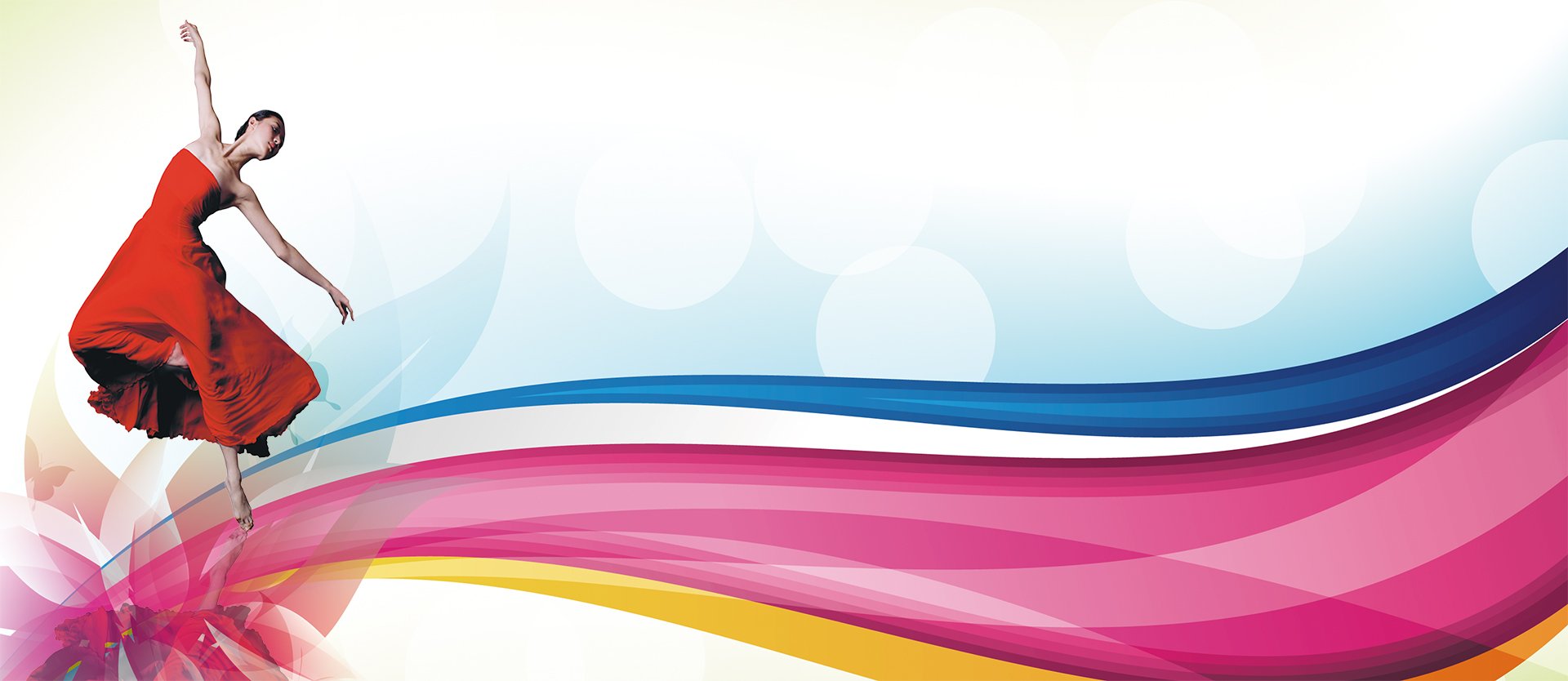 Дорогие друзья! Приходите всей семьей и приглашайте друзей! Посетив наши мероприятия, Вы получите новую, полезную информацию, важные знакомства и приятное времяпровождение.Вас ждут увлекательные задания, веселые конкурсы, интересные мастер-классы, море отличного настроения!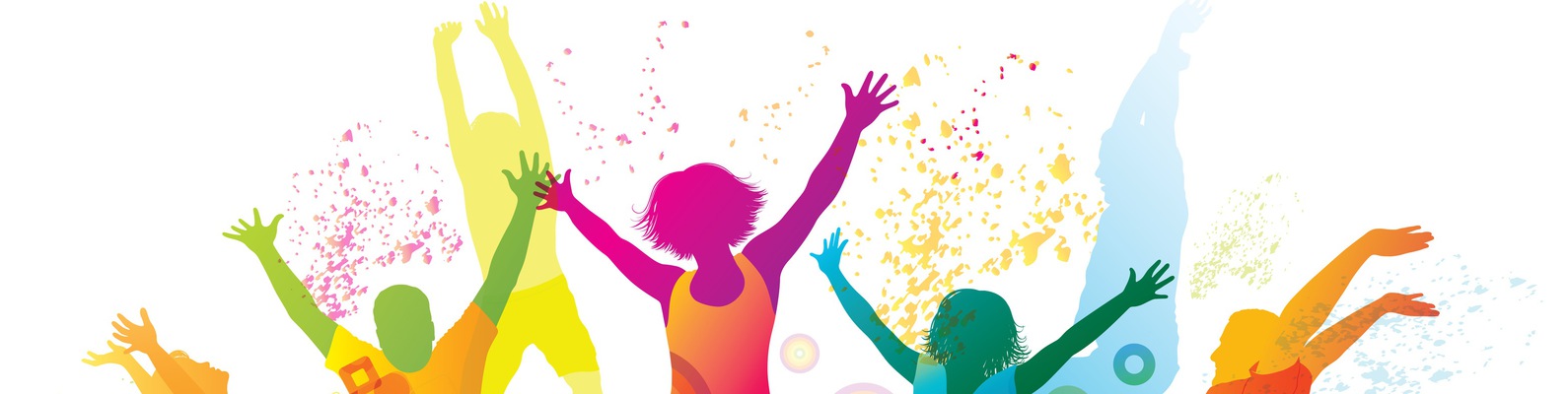 Дата, время. местоНаименование мероприятияНаименование мероприятияДК Гознака:ДК Гознака:ДК Гознака:11.04.202312:30Творческая встреча «В здоровом теле – здоровый дух» (Клуб «АИСТ»)Творческая встреча «В здоровом теле – здоровый дух» (Клуб «АИСТ»)11.04.202319:00, 22:00Интеллектуальная игра «Мозгобойня»Интеллектуальная игра «Мозгобойня»12.04.202317:00, 19:0016.04.202313:00 – 14:0015:00 – 16:00Работа Социального кинозала.Киноклуб «Синема»Работа Социального кинозала.Киноклуб «Синема»13.04.202313:00 – 15:00Тематическая программа для пожилых людей «Звенят ручьи» (гр. Здоровье)Тематическая программа для пожилых людей «Звенят ручьи» (гр. Здоровье)14.04.202320:00 - 03:00Творческий вечер шоу - балета «Атропос» 400,00 руб.Творческий вечер шоу - балета «Атропос» 400,00 руб.15.04.20239:30 - 18:00VI Открытый чемпионат и первенство по мажореткам, button-twilling и спортивной хореографииVI Открытый чемпионат и первенство по мажореткам, button-twilling и спортивной хореографии17.04.202318:00 – 23:00Программа для пожилых людей «Разрешите представиться…» «Пасхальная радость»Программа для пожилых людей «Разрешите представиться…» «Пасхальная радость»10.04.2023 г.- 16.04.2023с 11:00 до 23:05Показ сеансов в кинозале «Красная Кама»:- «Праведник» 12+ ПК-«Нюрнберг» 12+ ПК- «Поехавшая» 16+ ПК- «Коты Эрмитажа» 6+ ПК- «На солнце, вдоль рядов кукурузы» 6+ ПК- «Джон Уик - 4» 18+- Приключения Аргонавтов 6+ ПК- Любовь –морковь. Восстание машин 16+ ПК- «Три мушкетера: Дартаньян» 12+- «Мое прекрасное несчастье» 18+-  «Я хочу! Я буду!» 12+- «Звероленд» 6+- «Русский крест» 12+(ПК - пушкинская карта)Показ сеансов в кинозале «Красная Кама»:- «Праведник» 12+ ПК-«Нюрнберг» 12+ ПК- «Поехавшая» 16+ ПК- «Коты Эрмитажа» 6+ ПК- «На солнце, вдоль рядов кукурузы» 6+ ПК- «Джон Уик - 4» 18+- Приключения Аргонавтов 6+ ПК- Любовь –морковь. Восстание машин 16+ ПК- «Три мушкетера: Дартаньян» 12+- «Мое прекрасное несчастье» 18+-  «Я хочу! Я буду!» 12+- «Звероленд» 6+- «Русский крест» 12+(ПК - пушкинская карта)МАУ «ККДЦ»МАУ «ККДЦ»МАУ «ККДЦ»12.04.2023 14:00Квест «Покорители космоса»Квест «Покорители космоса»12.04.2023 18:30Интеллектуальные игрыИнтеллектуальные игры13.04.202310:00Конкурс «Весенняя капель» (детские сады)Конкурс «Весенняя капель» (детские сады)12.04.2023 12:00Игровая программа «Своя игра»Игровая программа «Своя игра»12.04.2023 15:00Концерт ансамбля «Ретро» «В стиле русского романса»Концерт ансамбля «Ретро» «В стиле русского романса»14.04.202321:00«DK-dance» - танцевальный вечер«DK-dance» - танцевальный вечер15.04.2023 12:00Ремесленная субботаРемесленная суббота16.04.2023 12:00Игровая программа «BABY-Dance»Игровая программа «BABY-Dance»16.04.2023 16:00Пасхальный концерт «Крылья»Пасхальный концерт «Крылья»16.04.202319:00-23:00Танцевальная программа «Добрый вечер»Танцевальная программа «Добрый вечер»СП ДК п. МайскийСП ДК п. МайскийСП ДК п. Майский12.04.202317:00Мастер-класс «Первоцветы», клуб «Мастерилка»Мастер-класс «Первоцветы», клуб «Мастерилка»11.04.2023, 13.04.2023 13:00Час здоровья «Я играю в теннис»Час здоровья «Я играю в теннис»13.04.2023 11:00Интерактивная программа «Земля в иллюминаторе»Интерактивная программа «Земля в иллюминаторе»13.04.202314:00Квест «Веселый космодром»Квест «Веселый космодром»10.04.2023 12:00Игровая программа «Покорители космоса»Игровая программа «Покорители космоса»13.04.202312:00Мастер-класс «Космонавт на орбите»Мастер-класс «Космонавт на орбите»12.04.2022 13:00Интерактивное мероприятие «Школа юных космонавтов»Интерактивное мероприятие «Школа юных космонавтов»п. Оверятап. Оверятап. Оверята11.04.2023 13:00 Спектакль по стихотворениям А. Барто «Детство»Спектакль по стихотворениям А. Барто «Детство»ЦЕНТРАЛИЗОВАННАЯ БИБЛИОТЕЧНАЯ СИСТЕМА:ЦЕНТРАЛИЗОВАННАЯ БИБЛИОТЕЧНАЯ СИСТЕМА:ЦЕНТРАЛИЗОВАННАЯ БИБЛИОТЕЧНАЯ СИСТЕМА:Библиотека по ул. Орджоникидзе, 4Библиотека по ул. Орджоникидзе, 4Библиотека по ул. Орджоникидзе, 415.04.2023  15:00Виртуальный концертный зал.    Премьера концертной программы «Гала-концерт Русская фантазия-2023». Солисты- лауреаты краевого конкурса юных исполнителей на народных инструментах и вокалистов народного пения «Русская фантазия – 2023». Прямая трансляция из Органного концертного зала Пермской филармонииВиртуальный концертный зал.    Премьера концертной программы «Гала-концерт Русская фантазия-2023». Солисты- лауреаты краевого конкурса юных исполнителей на народных инструментах и вокалистов народного пения «Русская фантазия – 2023». Прямая трансляция из Органного концертного зала Пермской филармонии11.04.2023 11-50Литературный час «Современная литература  для подростков» для старших классовЛитературный час «Современная литература  для подростков» для старших классов12. 04.2023 16:00Экологический час « Пожарная и экологическая безопасность» широкого круга читателей с участием специалистовЭкологический час « Пожарная и экологическая безопасность» широкого круга читателей с участием специалистов15. 04.2023 12:00Итоговое занятие акции «Тотальный диктант». Проводит филолог А.В. МасловаИтоговое занятие акции «Тотальный диктант». Проводит филолог А.В. Маслова11.04.2023 14:30Занятие по английскому языку в страноведческой группе 60+ «Английский без границ»Занятие по английскому языку в страноведческой группе 60+ «Английский без границ»13. 04.202317:30Концертная программа «Рок-н-ролльный квартирник»Концертная программа «Рок-н-ролльный квартирник»Библиотека по ул. Шоссейная, 4Библиотека по ул. Шоссейная, 4Библиотека по ул. Шоссейная, 410.04.2023 11:00Краеведческий калейдоскоп «Для тех, кто любит Пермский край»Краеведческий калейдоскоп «Для тех, кто любит Пермский край»11.04.2023 в  11:5012.04.2023 в 10:0014.04.2023 в 10:00, 10:30Литературно – познавательный час «Писатель – путешественник Г. Снегирев»Литературно – познавательный час «Писатель – путешественник Г. Снегирев»Библиотека по ул. Энтузиастов, 25Библиотека по ул. Энтузиастов, 25Библиотека по ул. Энтузиастов, 2516.04.2023 13:00Интерактивное мероприятие «Сказка старого дуба»Интерактивное мероприятие «Сказка старого дуба»13.04.2023  11:30Игровая программа «Не теряйте ни минуты» в любительском объединении «Фантазеры»Игровая программа «Не теряйте ни минуты» в любительском объединении «Фантазеры»13.04.2023 14-00Тематическая программа  «Детство, опаленное войной»Тематическая программа  «Детство, опаленное войной»МБУК «Краснокамский краеведческий музей»:МБУК «Краснокамский краеведческий музей»:МБУК «Краснокамский краеведческий музей»: Краснокамский краеведческий музей,пр-т Мира,9; Детский музей игрушки, ул. Свердлова,10;  Краснокамская картинная галерея имени И. И. Морозоваул. К. Либкнехта, 6аИндивидуальные посещения,  экскурсии – до 30 человек в группе)Индивидуальные посещения,  экскурсии – до 30 человек в группе)15.04.2023 в 11:00Краеведческий музейпр-т Мира, 9Обзорно-тематическая экскурсия по краеведческому музеюДоступно по Пушкинской картеОбзорно-тематическая экскурсия по краеведческому музеюДоступно по Пушкинской картеДетский музей игрушки, ул. Свердлова, 10Детский музей игрушки, ул. Свердлова, 10Детский музей игрушки, ул. Свердлова, 1011.04.202309:30 – 10:00Тематическое занятие "Самоварная история" в рамках просветительской программы «Здравствуй, музей!»Тематическое занятие "Самоварная история" в рамках просветительской программы «Здравствуй, музей!»11.04.202311:00 - 11:30Тематическое занятие "Самоварная история" в рамках просветительской программы «Здравствуй, музей!»Тематическое занятие "Самоварная история" в рамках просветительской программы «Здравствуй, музей!»11.04.202311:00 – 11:30Тематическое занятие "Самоварная история" в рамках просветительской программы «Здравствуй, музей!»Тематическое занятие "Самоварная история" в рамках просветительской программы «Здравствуй, музей!»11.04.202311:30 – 12:00Тематическое занятие "История одной вещи: радиоприемник" в рамках просветительской программы «Здравствуй, музей!»Тематическое занятие "История одной вещи: радиоприемник" в рамках просветительской программы «Здравствуй, музей!»15.04.202312:00 - 13:00Обзорная экскурсия  по экспозициям детского музея игрушки г. Березники.Доступно по Пушкинской картеОбзорная экскурсия  по экспозициям детского музея игрушки г. Березники.Доступно по Пушкинской карте15.04.202313:00 – 14:00Мастер-класс готовим подарок к пасхе «Цыпленок»Мастер-класс готовим подарок к пасхе «Цыпленок»Краснокамская картинная галерея имени И. И. Морозоваул. К. Либкнехта, 6аКраснокамская картинная галерея имени И. И. Морозоваул. К. Либкнехта, 6аКраснокамская картинная галерея имени И. И. Морозоваул. К. Либкнехта, 6а13.04.202311:00Занятие «Прядение, ткачество, вышивка»Занятие «Прядение, ткачество, вышивка»14.04.202317:00Открытие персональной выставки художника Петряева В. М.Открытие персональной выставки художника Петряева В. М.15.04.202311:30Занятие художественной студии «Мастерская живописи» Константина Матвиенко. Детская группа(предварительная запись, т. 52275) Возможна оплата по Пушкинской картеЗанятие художественной студии «Мастерская живописи» Константина Матвиенко. Детская группа(предварительная запись, т. 52275) Возможна оплата по Пушкинской карте15.04.202313:30Занятие художественной студии «Мастерская живописи» Константина Матвиенко для взрослых(предварительная запись, т. 52275) Возможна оплата по Пушкинской картеЗанятие художественной студии «Мастерская живописи» Константина Матвиенко для взрослых(предварительная запись, т. 52275) Возможна оплата по Пушкинской карте15.04.202315:30Занятие художественной студии «Рисуем человека» для взрослых(предварительная запись, т. 52275) Возможна оплата по Пушкинской картеЗанятие художественной студии «Рисуем человека» для взрослых(предварительная запись, т. 52275) Возможна оплата по Пушкинской карте15.04.202312:00Арт-терапия, мастер классАрт-терапия, мастер классМБУ «Молодежный ресурсный центр»:МБУ «Молодежный ресурсный центр»:МБУ «Молодежный ресурсный центр»:14.04.2023 в 10:00СП КМЖ с. СтряпунятаИгровая программа «Дружба крепкая»Игровая программа «Дружба крепкая»15.04.2023 в 15:00СП КМЖ с. Стряпунятаул.Советская, 8Мастерская идейМастерская идей10-14.04.2023 в 14.00СП КМЖ п. Оверятаул.Строителей, 7Настольные и подвижные игрыНастольные и подвижные игры10-14.04.2023 в 16.00с.Черная, ул.Северная, 6Настольные и подвижные игры(для афиши)Настольные и подвижные игры(для афиши)12.04.2023 в 11:00с. Черная ул.Северная, 6Квест-игра ко дню космонавтики «Привет с планеты Земля»Квест-игра ко дню космонавтики «Привет с планеты Земля»12.04.2023 в 14:40 ул.Павлика Морозова, 2Тематическое мероприятие День космонавтикиТематическое мероприятие День космонавтики12.04.2023 в 17:00СП КМЖ «Ассоль»ул.Калинина, 18Пасхальная вечеринка для молодых семей с проведением мастер-класса «Роспись пасхальных яиц»Пасхальная вечеринка для молодых семей с проведением мастер-класса «Роспись пасхальных яиц»15.04.2023 в 14:00с.Черная, ул.Северная, 6Мастер-класс «Пасхальные идеи» (для афиши)Мастер-класс «Пасхальные идеи» (для афиши)15.04.2023 в 15:00д.Фадеята, ул.Новая, 1аСемейная – игровая программа «Космическая азбука»Семейная – игровая программа «Космическая азбука»13.04.2023 в 15:00ул.Энтузиастов, 3аТренировочные мини – сборы для подготовки к участию в окружных открытых мероприятиях военно – патриотической направленностиТренировочные мини – сборы для подготовки к участию в окружных открытых мероприятиях военно – патриотической направленности13.04.2023 в 17:00ул.Энтузиастов, 23Дискуссионный клуб «Диалог на равных»Дискуссионный клуб «Диалог на равных»15.04.2023 в 16:00 – 18:00ул.Павлика Морозова, 2День дворовых игрДень дворовых игр15.04.2023 в 12:00 – 18:00ул.Энтузиастов, 23Активная субботаАктивная субботаарк культуры и отдыха г. Краснокамска:арк культуры и отдыха г. Краснокамска:арк культуры и отдыха г. Краснокамска:12.04.2023 в 11:00г. Краснокамск, пр-кт Маяковского12.04.2023 в 11:00г. Краснокамск, пр-кт МаяковскогоОткрытый осенний фестиваль по северной (скандинавской) ходьбе, посвященный 85-летию города Краснокамска